Progress Builds and the Assessment SystemParticipant Pages to Accompany the Part 1 VideoOpen the Progress Build document.  Complete this graphic organizer to internalize the ideas and reflect on how the levels are connected.Fill in PB levels with visual representations and text that will help you remember key ideas at each level.What new learning occurs between each level? Add that to the bubble.How does a level 3 understanding help students answer the Unit Question and figure out the Phenomenon?                                                         Notes on the Progress Build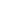 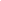 Critical Juncture Assessments - Video Part 2(You can find these in the ASSESSMENT SYSTEM document or the EMBEDDED FORMATIVE ASSESSMENTS document on the unit landing page. The text of the assessment is in the EMBEDDED  FORMATIVE ASSESSMENTS document.)On The Fly Assessments leading up to Critical Juncture 1The full text of the On The Fly Assessments (OTFA) can be found in the Embedded Assessments document on the main unit page.)On The Fly Assessments leading up to Critical Juncture 2On The Fly Assessments leading up to Critical Juncture 3On The Fly Assessments AFTER Critical Juncture 3Chapter Self Assessments (Optional)The chapter self assessments can be found in the Assessment System document on the unit landing page.Where is it located?Assess what understanding?What do students do in this assessment?Tailor instruction in what way?Where is it located?Look for?Now what?Where is it located?Look for?Now what?Where is it located?Look for?Now what?Where is it located?Look for?Now what?Where is it located?What is it reflecting upon?